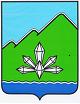 АДМИНИСТРАЦИЯ  ДАЛЬНЕГОРСКОГО ГОРОДСКОГО ОКРУГАПРИМОРСКОГО КРАЯПОСТАНОВЛЕНИЕ11 ноября 2015 г.                             г. Дальнегорск                                      № 649-паОб отмене административных  регламентовпо предоставлению муниципальных услугВ соответствии с Федеральными законами от 6 октября 2003 года № 131 –ФЗ «Об общих принципах организации местного самоуправления в Российской Федерации»,  от 27 июля 2010 года № 210-ФЗ «Об организации предоставления государственных и муниципальных услуг», в целях приведения муниципальных правовых актов органов местного самоуправления в соответствие с действующим законодательством, на основании Устава Дальнегорского городского округа администрация Дальнегорского городского округа ПОСТАНОВЛЯЕТ:	1. Признать утратившим силу постановление администрации Дальнегорского городского округа от 16.12.2010  № 1110-па «Об утверждении административного регламента по предоставлению муниципальной услуги «Приём заявлений и выдача документов об утверждении схемы расположения земельного участка».	2. Признать утратившим силу постановление администрации Дальнегорского городского округа от 06.05.2011 № 278-па «Об утверждении административного регламента по предоставлению муниципальной услуги «Заключение договора на установку и эксплуатацию рекламных конструкций  на территории и объектах, находящихся в муниципальной собственности Дальнегорского городского округа».          3. Признать утратившим силу постановление администрации Дальнегорского городского округа от 03.06.2011  № 290-па «Об утверждении административного регламента по предоставлению муниципальной услуги «Подготовка и выдача акта о выборе земельного участка для строительства».	4. Признать утратившим силу постановление администрации Дальнегорского городского округа от 03.06.2011 № 291-па «Об утверждении административного регламента по предоставлению муниципальной услуги «Подготовка и выдача документов по приёмке в эксплуатацию объектов временного назначения».	5. Признать утратившим силу постановление администрации Дальнегорского городского округа от 03.06.2011 № 388-па «Об утверждении административного регламента по предоставлению муниципальной услуги «Приём заявлений и выдача документов о согласовании перепланировки нежилого помещения в нежилом здании муниципальной собственности, подготовка  и выдача акта приёмки в эксплуатацию нежилого помещения в нежилом здании муниципальной собственности после проведённой перепланировки».	6. Признать утратившим силу постановление администрации Дальнегорского городского округа от 03.06.2011 № 389-па «Об утверждении административного регламента по предоставлению муниципальной услуги «Приём заявлений и выдача документов о согласовании границ земельного участка».7. Опубликовать настоящее постановление в газете «Трудовое слово» и разместить на официальном  сайте  Дальнегорского городского округа.8. Контроль исполнения данного постановления возложить на первого заместителя главы администрации Дальнегорского городского округа.Глава Дальнегорского городского округа                                                                                           И.В.Сахута                                                                      